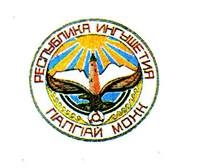 ЗАКОНРЕСПУБЛИКИ ИНГУШЕТИЯО внесении изменений в статью 3 Закона  Республики Ингушетия«О физической культуре и спорте»        	Принят        	Народным Собранием        	Республики Ингушетия	                             27  апреля  2017 года       	Статья 1        Внести в  часть 1 статьи 3 Закона  Республики Ингушетия от 21 мая 1996 года №9-РЗ  «О физической культуре и спорте» (газета «Ингушетия», 1996, 3 августа; 2003, 30 октября; газета  «Сердало», 2011, 9 апреля; газета «Ингушетия», 2011, 8 декабря; 2013, 13 апреля; 2014, 6 февраля, 6 мая; 2015, 5 февраля; Официальный интернет-портал правовой информации (www.pravo.gov.ru), 2015, 14 декабря; 2016,  2 июня) следующие изменения:подпункт «б» пункта 3 дополнить словами «, в том числе включающих в себя физкультурные мероприятия и спортивные мероприятия по реализации Всероссийского физкультурно-спортивного  комплекса «Готов к труду и обороне» (ГТО) (далее – комплекс  ГТО)»;2) дополнить пунктом 31 следующего содержания: «31) наделение некоммерческих организаций правом по оценке выполнения нормативов испытаний (тестов) комплекса ГТО;».Статья 2Настоящий Закон вступает в силу со дня его официального опубликования.                ГлаваРеспублики Ингушетия  		                                        Ю.Б.Евкуров    г. Магас«____»__________ 2017  года            №_______